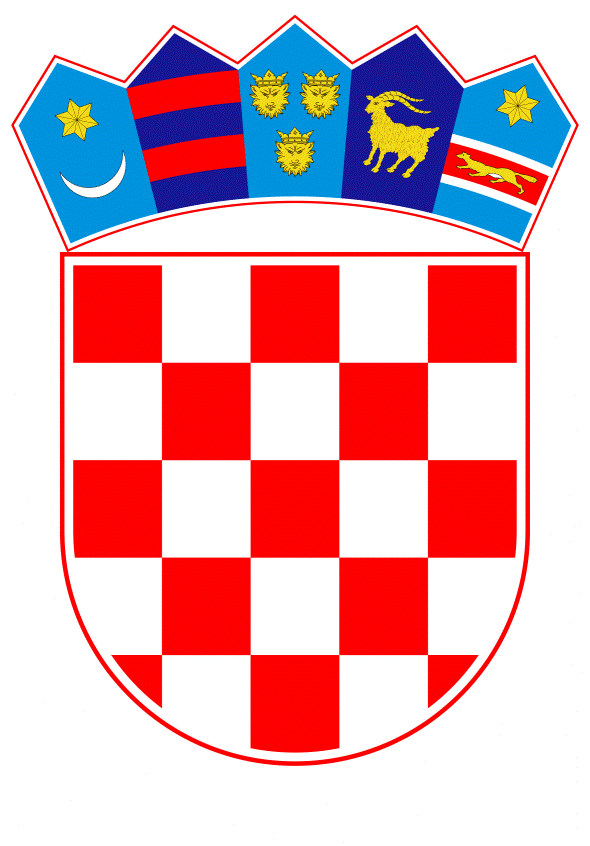 VLADA REPUBLIKE HRVATSKEZagreb, 20. svibnja 2024._____________________________________________________________________________________________________________________________________________________________________________________________________________________Banski dvori | Trg Sv. Marka 2  | 10000 Zagreb | tel. 01 4569 222 | vlada.gov.hrPRIJEDLOGKLASA: URBROJ:Zagreb,PREDSJEDNIKU HRVATSKOGA SABORA Predmet: 	Polugodišnja informacija o financijskom stanju, stupnju ostvarenja stabilnosti cijena i provedbi monetarne politike u prvom polugodištu 2023. godine- mišljenje Vlade Veza:	Pismo Hrvatskoga sabora, KLASA: 021-03/23-09/66, URBROJ: 65-24-7, od 17. svibnja 2024.		Na temelju članka 122. stavka 2. Poslovnika Hrvatskoga sabora („Narodne novine“, br. 81/13., 113/16., 69/17., 29/18., 53/20., 119/20. - Odluka Ustavnog suda Republike Hrvatske, 123/20. i 86/23. - Odluka Ustavnog suda Republike Hrvatske), Vlada Republike Hrvatske o Polugodišnjoj informaciji o financijskom stanju, stupnju ostvarenja stabilnosti cijena i provedbi monetarne politike u prvom polugodištu 2023. godine, daje sljedeće M I Š L J E N J E		Vlada Republike Hrvatske je u prošlom mandatu dostavila Hrvatskome saboru mišljenje o Polugodišnjoj informaciji o financijskom stanju, stupnju ostvarenja stabilnosti cijena i provedbi monetarne politike u prvom polugodištu 2023. godine aktom, KLASA: 022-03/23-12/114, URBROJ: 50301-05/16-24-5, od 4. siječnja 2024.S tim u vezi, Vlada Republike Hrvatske ukazuje da ostaje pri danom mišljenju koje se dostavlja u prilogu.		Za svoje predstavnike, koji će u vezi s iznesenim mišljenjem biti nazočni na sjednicama Hrvatskoga sabora i njegovih radnih tijela, Vlada je odredila potpredsjednika Vlade Republike Hrvatske i ministra financija dr. sc. Marka Primorca i državne tajnike Stipu Župana, dr. sc. Davora Zoričića i dr. sc. Terezu Rogić Lugarić.	PREDSJEDNIK	mr. sc. Andrej Plenković Predlagatelj:Ministarstvo financijaPredmet:Polugodišnja informacija o financijskom stanju, stupnju ostvarenja stabilnosti cijena i provedbi monetarne politike u prvom polugodištu 2023. godine- mišljenje Vlade Republike Hrvatske